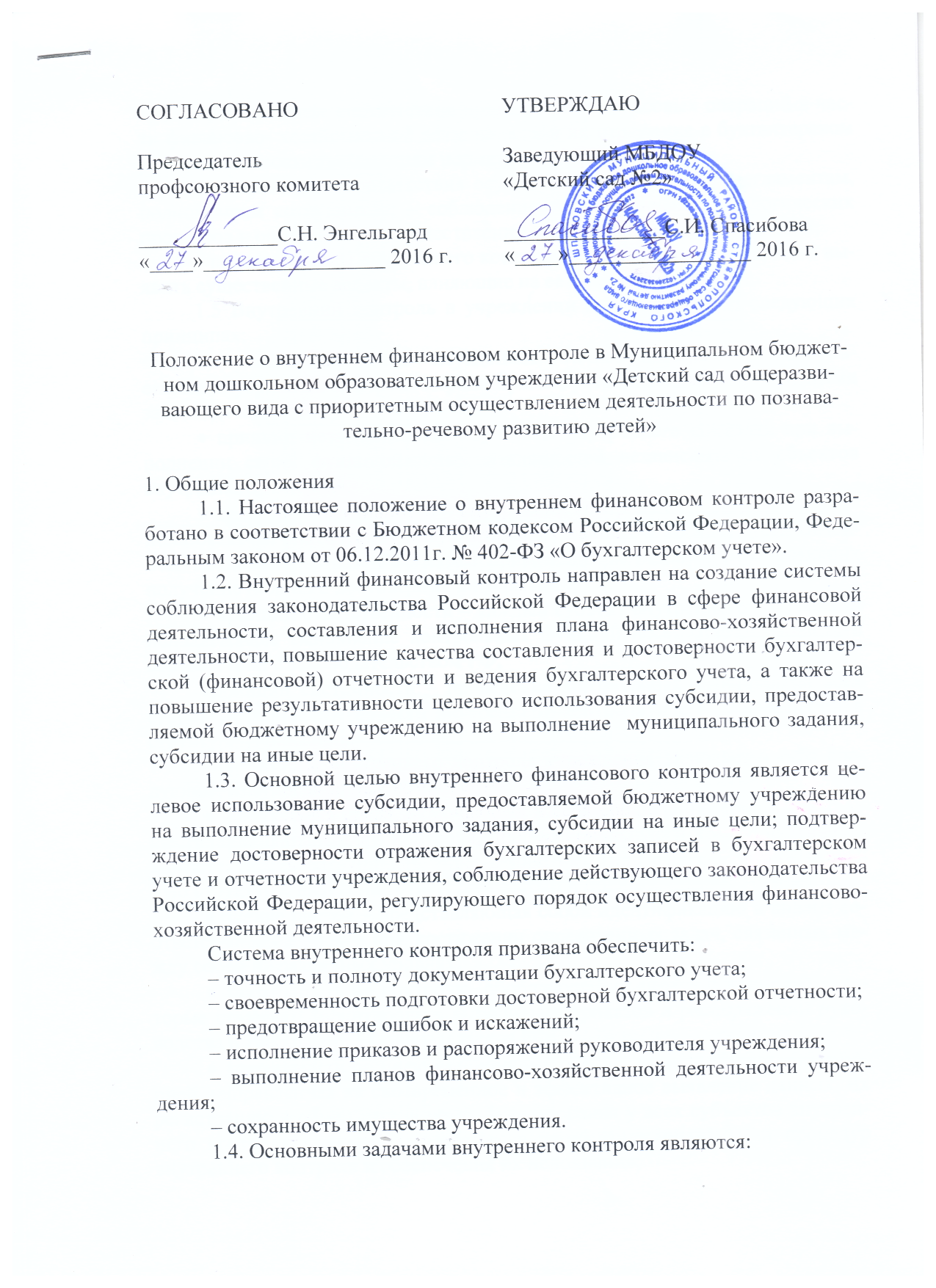                  - установление соответствия проводимых финансовых операций в части финансово- хозяйственной деятельности и их отражение в бухгалтерском учете и отчетности требованиям нормативных правовых актов; – установление соответствия осуществляемых операций регламентам, полномочиям сотрудников; – соблюдение установленных технологических процессов и операций при осуществлении функциональной деятельности; – анализ системы внутреннего контроля учреждения, позволяющий выявить существенные аспекты, влияющие на ее эффективность.1.5 Внутренний контроль в учреждении основывается на следующих принципах:   принцип законности – неуклонное и точное соблюдение всеми субъектами внутреннего контроля норм и правил, установленных нормативными законодательством РФ;   принцип независимости – субъекты внутреннего контроля при выполнении своих функциональных обязанностей независимы от объектов внутреннего контроля;   принцип объективности – внутренний контроль осуществляется с использованием фактических документальных данных в порядке, установленном законодательством РФ, путем применения методов, обеспечивающих получение полной и достоверной информации;   принцип ответственности – каждый субъект внутреннего контроля за ненадлежащее выполнение контрольных функций несет ответственность в соответствии с законодательством РФ;  принцип системности – проведение контрольных мероприятий всех сторон деятельности объекта внутреннего контроля и его взаимосвязей в структуре управления. 1.6. Система внутреннего контроля учреждения включает в себя следующие взаимосвязанные компоненты:   контрольная среда, включающая в себя соблюдение принципов осуществления финансового контроля, профессиональную и коммуникативную компетентность сотрудников учреждения, их стиль работы, организационную структуру, наделение ответственностью и полномочиями;   оценка рисков – представляющая собой идентификацию и анализ соответствующих рисков при достижении определенных задач, связанных между собой на различных уровнях;   деятельность по контролю, обобщающая политику и процедуры, которые помогают гарантировать выполнение приказов и распоряжений руководства и требований законодательства РФ;   деятельность по информационному обеспечению и обмену информацией, направленная на своевременное и эффективное выявление данных, их регистрацию и обмен ими, в целях формирования у всех субъектов внутреннего контроля понимания принятых в учреждении политики и процедур внутреннего контроля и обеспечения их исполнения;  мониторинг системы внутреннего контроля – процесс, включающий в себя функции управления и надзора, во время которого оценивается качество работы системы внутреннего контроля. 2. Организация внутреннего финансового контроля. 2.1. Внутренний финансовый контроль в учреждении осуществляется в следующих формах:  предварительный контроль. Он осуществляется до начала совершения хозяйственной операции. Позволяет определить, насколько целесообразной и правомерной будет та или иная операция. Предварительный контроль осуществляет руководитель учреждения, главный бухгалтер;  текущий контроль. Это проведение повседневного анализа соблюдения процедур исполнения бюджета (плана), ведения бухгалтерского учета, осуществление мониторингов расходования целевых средств по назначению, оценка эффективности и результативности их расходования. Ведение текущего контроля осуществляется на постоянной основе главный бухгалтер;  последующий контроль. Он проводится по итогам совершения хозяйственных операций. Осуществляется путем анализа и проверки бухгалтерской документации и отчетности, проведения инвентаризаций и иных необходимых процедур.2.2. Предварительный и текущий контроль осуществляется сотрудниками учреждения методом самоконтроля в соответствии с полномочиями, определенными организационно-распорядительными документами учреждения. 2.3. Последующий контроль осуществляется путем проведения как плановых, так и внеплановых проверок. Плановые проверки проводятся с определенной периодичностью, а также перед составлением бухгалтерской отчетности. Основными объектами плановой проверки являются:   соблюдение законодательства РФ, регулирующего порядок ведения бухгалтерского учета и норм учетной политики;   правильность и своевременность отражения всех хозяйственных операций в бухгалтерском учете;   полнота и правильность документального оформления операций;  своевременность и полнота проведения инвентаризаций;  достоверность отчетности. Внеплановые проверки осуществляются по отдельному приказу руководителя. В ходе проведения внеплановой проверки осуществляется контроль по вопросам, в отношении которых есть информация о возможных нарушениях. 2.4. Лица, ответственные за проведение проверки, осуществляют анализ выявленных нарушений, определяют их причины и разрабатывают предложения для принятия мер по их устранению и недопущению в дальнейшем. Результаты проверки оформляются в виде служебных записок на имя руководителя учреждения, либо акт, в который включаются все объекты проверки. Работники учреждения, допустившие недостатки, искажения и нарушения, в письменной форме представляют руководителю учреждения объяснения по вопросам, относящимся к результатам проведения контроля.2.5. По результатам проведения проверки разрабатывается план мероприятий по устранению выявленных недостатков и нарушений с указанием сроков и ответственных лиц, который утверждается руководителем учреждения. 3. Субъекты внутреннего контроля 3.1. В систему субъектов внутреннего контроля входят: – руководитель учреждения и главный бухгалтер; – комиссия по инвентаризации имущества и обязательств; – комиссия по поступлению и списанию объектов нефинансовых активов. 3.2. Разграничение полномочий и ответственности субъектов внутреннего контроля, определяется локальными нормативными актами, в том числе положениями о соответствующих структурных подразделениях, а также организационно-распорядительными документами учреждения и должностными инструкциями работников. 4. Ответственность4.1. Субъекты внутреннего контроля в рамках их компетенции и в соответствии со своими функциональными обязанностями несут ответственность за разработку, документирование, внедрение, мониторинг и развитие внутреннего контроля во вверенных им сферах деятельности. 4.2. Лица, допустившие недостатки, искажения и нарушения, несут дисциплинарную ответственность в соответствии с требованиями ТК РФ. 5. Оценка состояния системы финансового контроля 5.1. Оценка эффективности системы внутреннего контроля в учреждении осуществляется субъектами внутреннего контроля и рассматривается на совещаниях, проводимых при заведующем. 5.2. Непосредственная оценка адекватности, достаточности и эффективности системы внутреннего контроля, а также контроль за соблюдением процедур внутреннего контроля осуществляется комиссией по внутреннему контролю. 6. Заключительные положения. 6.1. Все изменения и дополнения к настоящему положению утверждаются заведующим.6.2. Если в результате изменения действующего законодательства РФ отдельные статьи настоящего положения вступят с ним в противоречие, они утрачивают силу, преимущественную силу имеют положения действующего законодательства РФ. График проведения внутренних проверок финансово-хозяйственной деятельности№Направления контроляОбъект проверкиСрок проведения проверкиПериод, за который проводится проверкаОтветственный исполнитель1.Проверка ведения кассовых операцийРевизия кассы, соблюдение порядка ведения кассовых операцийЕжеквартально на последний день отчетного кварталаКварталГлавный бухгалтер1.Проверка ведения кассовых операцийПроверка соблюдения лимита денежных средств в кассеЕжемесячноМесяцГлавный бухгалтер2.Проверка ведения банковских операцийДостоверность и правомерность операций по лицевым счетам, а также соответствие записей по движению средств на этих счетах данным выписок банка. Правильность ведения журналов операций с безналичными денежными средствамиЕжемесячноМесяцГлавный бухгалтер3.Проверка расчетов с поставщиками и подрядчиками, покупателями и заказчиками, дебиторами и кредиторамиПроверка наличия актов сверки с поставщиками и подрядчикамиНа 1 января На 1 июляПолугодиеГлавный бухгалтер3.Проверка расчетов с поставщиками и подрядчиками, покупателями и заказчиками, дебиторами и кредиторамиПравильность и обоснованность сумм дебиторской, кредиторской задолженности, включая суммы невостребованной дебиторской и кредиторской задолженности, по которым истекли сроки исковой давностиНа 1 январяГод Главный бухгалтерЭффективность расходования средств в области государственных закупок и соблюдения норм законодательства о закупкахНа 1 января На 1 июляПолугодиеЗаведующийКонтрактный управляющийПравильность расчетов с Казначейством, финансовыми, налоговыми органами, внебюджетными фондами, другими организациямиЕжегодно на 1 январяГодГлавный бухгалтер4.Проверка правильности наделения учреждения имуществом и эффективности использования имущества земельных участков муниципального учреждения, сделки с имуществомПравильность отнесения имущества к особо ценному движимому имуществу и полнота учета данного имуществаЕжегодно на 1 декабряГодГлавный бухгалтерПроведение инвентаризации имущества и правильность документального оформления ее результатов1 раз в год согласно графикуГодПредседатель инвентаризационной комиссииПравильность учета, сохранности, полноты оприходования приобретенных материальных ценностейНа 1 январяГодГлавный бухгалтерПравомерность выбытия материальных ценностей и соблюдение порядка их списания с охватом вопросов сохранности и эффективности использования имущества1 раз в год, согласно графикуГодПредседатель инвентаризационной комиссииЭффективность использования площадей недвижимого имущества, особо ценного движимого имущества, в том числе выявление неиспользуемого имуществаЕжегодно, на 1 сентябряГодЗавхозИспользование приобретенного оборудования по целевому назначению - соответствия цели деятельности учреждения в соответствие с нормами законодательстваНа 1 январяГодЗавхозПроверка противопожарного состояния зданий учреждения2 раза в годПолугодиеЗаведующийЗавхоз5.Проверка расчетов с персоналом по оплате трудаПроверка наличия трудовых договоров с работниками, штатного расписания, табелей учета отработанного времени, графиков сменностиЕжегодно на 1 январяГодЗаведующийУполномоченный по охране трудаСоответствия окладов к профессионально- квалификационным группам педагогического персоналаЕжегодно на 1 сентябряГодЗаведующийПравильность назначения доплат работникам, занятых на работах с вредными условиями трудаЕжегодно на 1 сентябряГодЗаведующийУполномоченный по охране трудаОбоснованность производимых удержаний из заработной платы: НДФЛ, по исполнительным листам, прочих удержанийНа 1 январяГодГлавный бухгалтер6.Проверка бухгалтерской и статистической отчетностиПравильность, полнота определения и отражения в учете доходов по основной и приносящей доход деятельности в разрезе предметных статей плана финансо- хозяйственной деятельностиЕжеквартальноКварталГлавный бухгалтер6.Проверка состава, содержания форм бухгалтерской отчетности данным, 8 содержащимся в регистрах бухгалтерского учетаЕжеквартальноКварталГлавный бухгалтер6.Проверка статистической отчетностиЕжеквартальноКварталГлавный бухгалтер